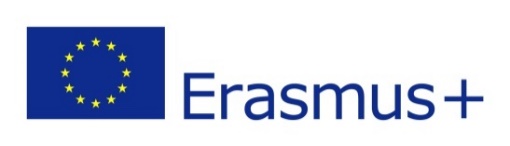 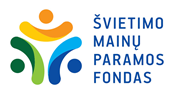 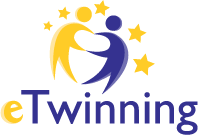 PROJEKTŲ KONKURSAS ŠVIETIMO ĮSTAIGOMS,DALYVAUJANČIOMS PROGRAMOJE „ETWINNING“2022 M. KVIETIMAS TEIKTI PARAIŠKAS„eTwinning“ programa siekiama plėtoti mokyklų ir mokytojų bendruomenės kūrimą Europoje ir už jos ribų, sudarant galimybes visoms mokykloms kurti virtualius projektus su užsienio šalių ir  Lietuvos mokyklomis. Programa skatina Europos mokyklų bendradarbiavimą naudojantis informacinėmis komunikacinėmis technologijomis bei teikia atitinkamą paramą, priemones ir paslaugas mokykloms, siūlo nemokamas profesinio tobulinimosi galimybes internetu. „eTwinning“ yra Europos Sąjungos švietimo, mokymo, jaunimo ir sporto programos „Erasmus+“ dalis.Švietimo mainų paramos fondas (toliau – ŠMPF), programos „eTwinning“ nacionalinė paramos organizacija Lietuvoje, inicijuoja projektų konkursą, skirtą paremti Lietuvos švietimo įstaigų, dalyvaujančių programoje „eTwinning“ profesinį tobulėjimą ir geresnį „eTwinning“ panaudojimą. Projektų konkurso tikslai: paremti „eTwinning mokykla” ženklelį turinčias mokyklas, suteikiant galimybę jų kompetencijų stiprinimui;paremti švietimo įstaigų iš kaimiškų* vietovių dalyvavimą „eTwinning“ programoje ir jų darbuotojų kompetencijų, reikalingų projektų įgyvendinimui, tobulinimą; padėti švietimo įstaigoms plėtoti mokytojų skaitmenines, pedagogines, projektų valdymo, tarpkultūrines, kalbines kompetencijas siekiant  geriau naudotis „eTwinning“ platforma, integruojant projektinį mokymąsi į pamokas, taip pat kaip įrankiu nuotoliniam ir mišriam mokymuisi, stiprinti gebėjimą teikti aukštos kokybės įtraukiojo skaitmeninio švietimo paslaugas;skatinti mokyklas inicijuoti ir įgyvendinti tarptautinius „eTwinning“ projektus, pasinaudojant išorės ekspertų paslaugomis sustiprinant žinias ir kompetencijas planuojamų projektų temomis (pilietiškumas, informacinės komunikacinės technologijos, „eTwinning“ metų temos, daugiakalbystė, įtrauktis, projektų valdymas, lyderystė, darbas komandoje, ir pan.).* Kaimiška vietovė laikoma gyvenviete, kurioje gyvena 3000 ir mažiau gyventojų (šis apibrėžimas taip pat naudojamas Ekonominio bendradarbiavimo ir plėtros organizacijos (EBPO) tyrimuose, kuriuose dalyvauja Lietuva). Nustatant atitiktį šiam prioritetui bus remiamasi Statistikos departamento paskutinio oficialaus gyventojų surašymo duomenimis. Projekto veiklos gali apimti išorės ekspertų teikiamus profesinio tobulinimosi mokymus, grupines ir/ar asmenines konsultacijas ar panašias paslaugas mokyklų komandoms tokiomis temomis kaip pilietiškumas, informacinės komunikacinės technologijos, „eTwinning“ metų temos, daugiakalbystė, įtrauktis, projektų valdymas, lyderystė, darbas komandoje, saugumas internete, vadovavimas, skaitmeninės kompetencijos, „eTwinning“  ir kitų IKT naudojimas nuotoliniam mokymuisi, bendravimui ir sklaidai.Projektai bus finansuojami iš ŠMPF administruojamo „eTwinning“ projekto lėšų.  Finansuojamos veiklos:Mokymai, grupinės ir/ar asmeninės konsultacijos, teikiamos konsultavimo įmonių, mokymų vadovų ir/ar švietimo ir verslo konsultantų (pandeminiu laikotarpiu rekomenduojama planuoti veiklas nuotoliniu būdu).Pasiūlymus gali teikti:Bendrojo ugdymo mokyklos;Pirminio profesinio mokymo įstaigos; Kitos įstaigos, teikiančios vaikų švietimo paslaugas (ikimokyklinio, priešmokyklinio ugdymo, neformaliojo švietimo įstaigos, bibliotekos, daugiafunkciai centrai ir kt.).Privaloma sąlyga paraiškų teikėjams: institucijos turi būti užsiregistravusios „eTwinning“  platformoje, užsiregistravusių vartotojų iš institucijos skaičius – ne mažiau kaip 2 vartotojai, įgyvendintų/įgyvendinamų projektų skaičius – ne mažiau kaip 1.Prioritetas vertinant paraiškas skiriamas, jei institucija atitinka bent vieną iš šių kriterijų: turi „eTwinning“ mokykla ženklelį (2020-2021 arba 2021-2022 m.m.);yra iš kaimiškos vietovės;institucija negavo finansavimo 2021 m. dotacijų konkurse. FinansavimasBendras kvietimo biudžetas – 40.000,00 EUR (ŠMPF sprendimu biudžetas gali būti keičiamas).  Prašomos skirti dotacijos sumos (leistinų išlaidų) dydis pasiūlyme negali būti mažesnis nei 1000 EUR ir neviršyti 5000 EUR. Viena institucija gali teikti tik vieną paraišką šiame konkurse.Tinkamos projektų išlaidos:Išorės ekspertų teikiamos paslaugos (atlygis pranešėjams, mokymų vedėjams, konsultantams). Svarbu. Visi mokėjimai už patirtas išlaidas privalo būti atlikti iki projekto įgyvendinimo paskutinės dienos.Patvirtinus paraišką, 80% skirtos sumos bus pervedama po sutarties pasirašymo  (per 20 kalendorinių dienų nuo sutarties pasirašymo dienos), likusi dotacijos dalis – per 20 kalendorinių dienų nuo galutinės ataskaitos  vertinimo išvadų patvirtinimo dienos. Pastaba. Dotacijų sutartys bus pasirašomos tik elektroniniu kvalifikuotu parašu. Projektų įgyvendinimo laikotarpis: projektas turi prasidėti ne anksčiau kaip 2022 m. gruodžio 1 d. – ir baigtis ne vėliau kaip 2023 m. gegužės 31 d.Ataskaitos pateikimo terminas: per 30 kalendorinių dienų po projekto pabaigos, bet ne vėliau kaip iki 2023 m.  birželio 30 d. Ataskaitų vertinimo terminas – 30 kalendorinių dienų nuo ataskaitos gavimo dienos (trūkstant reikalingų dokumentų, ataskaitos tikrinimo laikas stabdomas laikotarpiui, per kurį pateikiami papildomi dokumentai ar paaiškinimai).Paraiškų atrankos etapai:Paraiškų tinkamumo vertinimo etape bus vertinama pasiūlymų atitiktis formaliems reikalavimams:Paraiška pateikta laiku;Užpildyta tinkama paraiškos forma;Užpildytos visos paraiškos dalys;Paraiškos teikėjas yra registruotas programos „eTwinning“ portale, užsiregistravusių vartotojų iš institucijos skaičius – ne mažiau kaip 2 vartotojai, įgyvendintų/įgyvendinamų projektų skaičius – ne mažiau kaip 1; Paraiška pasirašyta teisinę galią turinčio asmens (arba įgalioto asmens, pridedant įgaliojimą – jei manote, kad ir taip aišku, kad į sąvoką „teisinę galią turinčio“ tai įeina, galima netikslinti);Projektas atitinka finansuotinų veiklų aprašymą;Veiklų laikotarpis prasideda ne anksčiau ir baigiasi ne vėliau kaip nurodyta kvietimo sąlygose;Prašomos dotacijos dydis yra nemažesnis už Kvietime nurodytą minimalų ir neviršija Kvietime nurodyto maksimalaus dydžio. Jei pateikta paraiška neatitiks nors vieno iš šių reikalavimų, ji bus laikoma netinkama ir toliau vertinama nebus.  Po paraiškų pateikimo jų keisti ar papildyti negalima, išskyrus tuos atvejus, kai vertinimo metu vertintojui kyla neaiškumų ir prašoma pateikti paaiškinimus. Pateikti paaiškinimai jokiu būdu negali pagerinti paraiškos vertinimo rezultato (balo). Jeigu pareiškėjas nepateikia paaiškinimų per nustatytą laiką arba pareiškėjo pateiktų paaiškinimų nepakanka, tolesnis vertinimas atliekamas vadovaujantis turima informacija.Paraiškų kokybės vertinimo etape bus vertinama pasiūlymų atitiktis kokybiniams kriterijams: Atliekant paraiškų kokybės vertinimą, paraiškos biudžetas gali būti mažinamas, jeigu:- dalis projekto išlaidų yra nepagrįstos ir nėra akivaizdaus šių išlaidų būtinumo veikloms įgyvendinti pagrindimo;- išlaidos apskaičiuotos nesinaudojant realiais rinkos įkainiais;-  išlaidos neatitinka šiame kvietime nustatytų tinkamų finansuoti veiklų.Finansuojamų projektų sąrašą kokybinio vertinimo balo prioriteto eile pagal turimą biudžetą siūlo ŠMPF„eTwinning“ projekto atrankos komisija ir tvirtina ŠMPF direktorius.Paraiškos pateikimasParaiška pildoma ir pateikiama iki 2022 m. rugsėjo 26 d.  12 val. per www.paraiskos.smpf.lt sistemą. Sistemoje pasirinkite kvietimą pavadinimu „PROGRAMOS „eTWINNING“ PROJEKTŲ KONKURSAS 2022“. Paraiškos paskutinis lapas turi būti pasirašytas teisinio atstovo ir nuskenuotas įkeltas į sistemą (jei paraiška pasirašyta el. parašu ir yra adoc formato, prašome papildomai pasirašytą dokumentą atsiųsti el.p. etwinning@smpf.lt, tačiau tik el. paštu atsiųstas dokumentas nebus laikomas tinkamai pateiktu). Paraiškų vertinimo ir atrankos rezultatai bus paskelbti interneto svetainėje www.etwinning.lt iki 2022-10-31.Dokumentai susipažinimui:Paraiškos forma (pildyti www.paraiskos.smpf.lt sistemoje pasirinkus kvietimą  „PROGRAMOS „eTWINNING“ PROJEKTŲ KONKURSAS 2022“)Paraiškos vertinimo formaDotacijos sutarties formaAtaskaitos formaKonsultacijos paraiškų teikimo klausimaisKilus klausimų, maloniai kviečiame kreiptis į projektų koordinatores Eglę Venckutę ir Mariją Bakaitę el. paštu  etwinning@smpf.lt arba tel. +370 6 586 9415, +370 6 857 0762.Projekto aktualumas (ne daugiau kaip 30 balų)Aiškiai aprašytas ir pagrįstas veiklos ir tikslų atitikimas projektų konkurso tikslui/-ams;Aiškiai ir konkrečiai apibrėžtas veiklos poreikis ir aktualumas, veiklos tikėtini rezultatai. Projekto įgyvendinimo kokybė (ne daugiau kaip 30 balų)Pateiktas aiškus ir nuoseklus planuojamos veiklos aprašymas; Detaliai ir aiškiai aprašyta projekto įgyvendinimo komanda, numatyti veiklų dalyviai. Projekto finansinis pagrindimas (ne daugiau kaip 20 balų)Aiškiai ir konkrečiai suplanuotas ir pagrįstas projekto biudžetas, yra aiškios sąsajos tarp veiklų ir biudžeto. Numatytos išlaidos realios ir pagrįstos. Poveikis ir sklaida (ne daugiau kaip 20 balų)Numatytas efektyvus ir konkretus veiklos ir rezultatų sklaidos planas. Aiškiai ir konkrečiai aprašytas galimas teigiamas projekto poveikis institucijai, mokytojams ir mokiniams, vietos bendruomenei ir/ar nacionaliniu, tarptautiniu mastu.